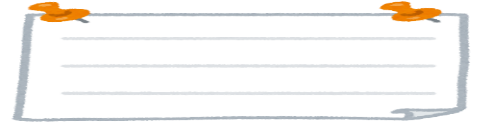 第１学年第２学年第３学年第４学年第５学年第６学年国語くじらぐも　　しらせたいな、見せたいなまちがいをなおそうことばをたのしもう　かん字のはなしお手紙　主語と述語に気をつけようかん字の読み方　秋がいっぱいそうだんにのってくださいせかい一の話　　ローマ字　修飾語を使って書こう秋のくらし　はんで意見をまとめよう漢字の広場パンフレットを読もう　ごんぎつね秋の楽しみ　クラスみんなで決めるには漢字の広場漢字の読み方と使い方　秋の夕暮れよりよい学校生活のために／意見が対立したときには固有種が教えてくれること／グラフや表を用いて書こうやまなし/イーハトーヴの夢言葉の文化秋深し社会わたしたちのくらしと工場安全な暮らしを守る①火事を防ぐ自然災害から人々を守る東京都の伝統や文化、東京都の発展につくした人々これからの食料生産未来をつくり出す工業生産室町文化と力をつける人々全国統一への動き幕府の政治と人々の暮らし算数たしざん　　かたちあそび長方形と正方形かけ算（1）　　大きい数のわり算、分数とわり算円と球およその数の使い方と表し方を調べよう計算のやくそくを調べよう分数と小数，整数の関係分数のたし算とひき算拡大図と縮図　　理科太陽の動きと地面の様子雨水のゆくえ　月と星の位置の変化わたしたちの体と運動流れる水のはたらきと土地の変化体のつくりとはたらき生物どうしの関わり月と太陽生活・総合はっぱやみであそぼうあきのことをつたえようたねをとろううごくおもちゃのあそび方をくふうしようみんなでつかう町のしせつ　新宿のじまんを見つけよう一人一人とつながり隊日本の主食を守ろう私たちの未来を創るプロジェクト音楽せんりつでよびかけようがっきとなかよくなろうリズムを重ねて楽しもう曲のかんじを生かそうせんりつのとくちょうを感じとろういろいろな音色を感じとろう旋律の特徴を生かして表現しよう。図画工作おはなしからうまれたよひらひらゆれてふしぎなたまごアートカードで鑑賞しようぼうしとったらまぼろしの花まだ見ぬ世界へ　糸のこの学習アートチェアわたしの大切な風景家庭ミシンでソーイング生活を豊かにソーイング体育走・跳の運動遊び（持久走）器械・器具を使った運動遊び走・跳の運動遊び（持久走・小型ハードル走）体つくり運動（持久走）走・跳の運動（小型ハードル走）　ゲーム（ベースボール型）　器械運動（跳び箱運動）体つくり運動（持久走）走・跳の運動（小型ハードル走）器械運動（跳び箱運動）体つくり運動（持久走）陸上運動（ハードル走）器械運動（跳び箱運動）体つくり運動（持久走）陸上運動（ハードル走）器械運動（跳び箱運動）保健：病気の予防外国語活動Unit 5 What do you like? 何がすき?Unit 5 Do you have a pen? 文房具Unit 5 Where is the post office?Unit 6 Let’s think about our food.道徳規則の尊重　節度・節制礼儀　生命の尊さ正直・誠実　礼儀　規則の尊重善悪の判断・自律・自由と責任　生命の尊さ　努力と強い意志善悪の判断・自律・自由と責任公正公平・社会正義善悪の判断・自律・自由と責任公正・公平・社会正義　規則の尊重　　個性の伸長公正・公平・社会正義　相互理解・寛容規則の尊重　希望と勇気・努力と強い意志友情・信頼　相互理解・寛容正直・誠実　伝統と文化の尊重連絡◆時程について◆10月より、基本的に金曜日も５時間授業になります。下校時刻が変わりますので、ご承知おきください。◆あゆみについて◆通知表「あゆみ」を13日（金）に配布します。表紙のみクリアファイルに挟んだ状態でお戻しください（20日まで）。学習の記録、生活の記録の用紙は、ご家庭で保管をしてください。クリアファイルは６年間使用します。◆算数「かたちあそび」について◆算数「かたちあそび」の学習で、空き箱を使います。教科書（P72～）に例が載っていますので、空き箱を集めておいてください（缶は使用しません）。使う時期は10月下旬です。近くなりましたら、電子連絡板にてお知らせします。◆生活科「あきさがし」について◆10月下旬より秋のおもちゃ作りを行います。どんぐりや松ぼっくりなどを見かけたら、集めてください。また戸山公園に秋探しに出かける予定です。近くなりましたら詳細を連絡します。◆火曜日の時程について◆10月３日（火）より、火曜日は基本的に６時間授業となります。下校時刻が変わりますのでご注意ください。◆10/25の下校時刻について◆10月25日（水）は、2組のみ区の研究授業があるため、５時間授業後の下校となります。◆図書館見学について◆10月19日（木）２，３校時に学年で戸山図書館に見学に行きます。公共の場所でのマナーやルールを守って見学し、学校図書館とは異なる公共図書館の仕組みや工夫に気付けるようにします。◆国語「馬のおもちゃのつくり方◆授業で、空き箱を使います。下巻の教科書P42を参照し、箱を１つご準備ください。◆授業用ノートについて◆国語や算数でノートのページが少なくなりましたら、新しいノートをご準備ください。その際、４月当初に購入したものと同じマス目のものにしてください。また、文具類には必ず記名をお願いします。◆ プラネタリウムについて10月３日（水）は、理科「太陽の動きと地面の様子」の学習の一環として、プラネタリウムの視聴を行います。新宿コズミックセンターまでは、徒歩での移動となります。【持ち物】校帽、水筒（肩かけ）、雨具（必要に応じて）◆コンパスをご用意ください◆　算数の「円と球」でコンパスを使います。できれば6日までに持たせてください。◆タブレットについて◆最近タブレットを忘れてきたり、あっても充電をしていなかったりするお子さんが増えています。タブレットを毎日持ってくるために、教科書は学校置きにしています。時間割等に関わらず、必ず毎日持ってくる習慣をつけさせてください。また、充電も常にしておくようにしてください。充電に不安があれば、充電器を持ってきても構いません。使いたいときにすぐに使えるよう、ご家庭でのお声かけと確認をお願いいたします。◆学習用品について◆ノートやのりなど、学用品が切れてきています。特にノートは、残り数ページになったら新しい物(同じマスの物)も持たせてください。古い物もすぐには捨てず、学年の間はとっておいて復習等に活用してください。◆授業時間について◆10月４日（水）は、4年2組が４時間授業になります。4年1組は校内研究授業のため5時間目まで学習をした後の下校となります。ご了承ください。◆マンサージについて◆運動会で頭に巻いていた赤い布（マンサージ）ですが、ご返却いただきありがとうございます。まだのご家庭は、洗濯していただき、児童に持たせてください。よろしくお願いいたします。◆社会科見学の日程について◆学校だより９月号でもお知らせしましたが、社会科見学は11月24日（金）です。詳しくは後日お知らせします。◆演劇鑑賞教室について◆　10月13日の5・6時間目に新宿文化センターで演劇鑑賞教室を行います。当日は、給食後に徒歩にて新宿文化センターへ向かいます。ご承知おきください。◆教材購入について音楽会で使用する太鼓を購入します。¥470を教材費より引き落とします。◆エプロン製作についてのお願い◆家庭科でエプロン作りを始めます。エプロン生地は好きな色を選んで学校で注文します。注文袋を配布しますので、お釣りのいらないようお金を入れて10月10日までに持たせてください。無地のエプロンに好きな飾り付けをします。デザイン案を持ち帰りますので材料のご準備をお願いいたします。また、ボビンは学校で用意しますが、ミシン糸は生地と一緒に注文されるか、ご家庭でご用意をお願いいたします。◆トートバッグの材料とミシン糸準備のお願い◆家庭科でトートバッグ作りを始めます。先日のお便りでもお知らせいたしましたがオリジナルバッグになりますので、それぞれに合わせた飾り付け用材料のご準備をお願いします。バッグの製作手順上、飾り付けを最初に行います。デザイン案を家に持ち帰りますので、10月10日（火）までに持たせてください。また、ボビンは学校で用意しますが、黒色と白色以外のミシン糸を使う場合は、ご家庭でご用意ください。合わせてご準備をよろしくお願いいたします。◆理科実験名人◆10月12日（木）は講師の先生をお招きしてアジの解剖を行い、「魚の形態と機能」について学習します。◆10/25の下校時刻について◆10月25日（水）は、2組のみ区の研究授業があるため、５時間授業後の下校となります。◆伝統文化出前授業◆10月31日（火）は、伝統文化理解教育で「日本舞踊」について学びます。講師の先生による実演と、子どもたちの体験を予定しています。